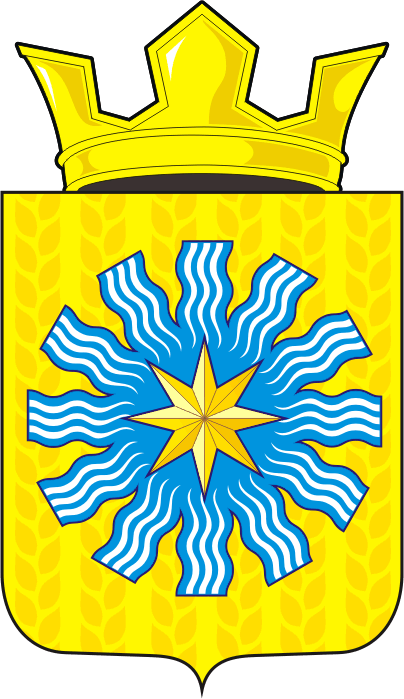 РОССИЙСКАЯ   ФЕДЕРАЦИЯ                                                          ОРЕНБУРГСКАЯ   ОБЛАСТЬАДМИНИСТРАЦИЯ   МУНИЦИПАЛЬНОГО   ОБРАЗОВАНИЯ        Александровский сельсовет   Оренбургской  области                                                 П Р О Т О К О Лпубличных слушаний муниципального образования                         Александровский сельсовет Саракташского района                                     Оренбургской областиМесто проведения:  село Вторая Александровка 			     здание Дома КультурыВремя проведения: «21» января 2022 г. 17-30 ч.Количество присутствующих: 14  человекПредседательствующий: Рябенко Евгений Дмитриевич – Глава муниципального образования Александровский сельсовет Секретарь собрания: Юдина Елена Александровна- специалист 1 категории администрации муниципального образования Александровский сельсоветПОВЕСТКА ДНЯ:	1.Обсуждение проекта изменений и дополнений в Устав муниципального образования Александровский сельсовет Саракташского района Оренбургской области.СЛУШАЛИ:  Рябенко Е.Д., который сказал о том, в соответствии с Федеральным законом от 06.10.2003 № 131-ФЗ «Об общих принципах организации местного самоуправления в Российской Федерации», руководствуясь Уставом муниципального образования Александровский сельсовет Саракташского района Оренбургской области, Совет депутатов  муниципального образования  Александровский  сельсовет    Саракташского района Оренбургской области необходимо внести изменения и дополнения в Устав муниципального образования Александровский сельсовет Саракташского района Оренбургской области.       ВЫСТУПИЛИ: 1. Кабелькова Т.А. – депутат Совета депутатов по избирательному округу №1, который предложила на основании информации главы муниципального образования Александровский сельсовет: 1. Одобрить в целом проект изменений и дополнений  в Устава  муниципального образования Александровский сельсовет Саракташского района Оренбургской области».2. Рекомендовать Совету депутатов муниципального образования  Александровский сельсовет Саракташского района Оренбургской области принять Решение Совета депутатов «О внесении  изменений и дополнений в Устав муниципального образования Александровский сельсовет Саракташского  района Оренбургской области», утвердить на очередном заседании Совета депутатов протокол и рекомендации публичных слушаний.ГОЛОСОВАЛИ:   За- 14                      Против - нет                      Воздержались – нет.РЕШИЛИ: Рекомендовать Совету депутатов муниципального образования  Александровский сельсовет Саракташского района Оренбургской области принять Решение Совета депутатов «О внесении  изменений и дополнений  в Устав муниципального образования Александровский сельсовет Саракташского  района Оренбургской области», утвердить на очередном заседании Совета депутатов протокол и рекомендации публичных слушаний.Председательствующий				                  Е.Д. РябенкоСекретарь                                                                                 Е.А.Юдина